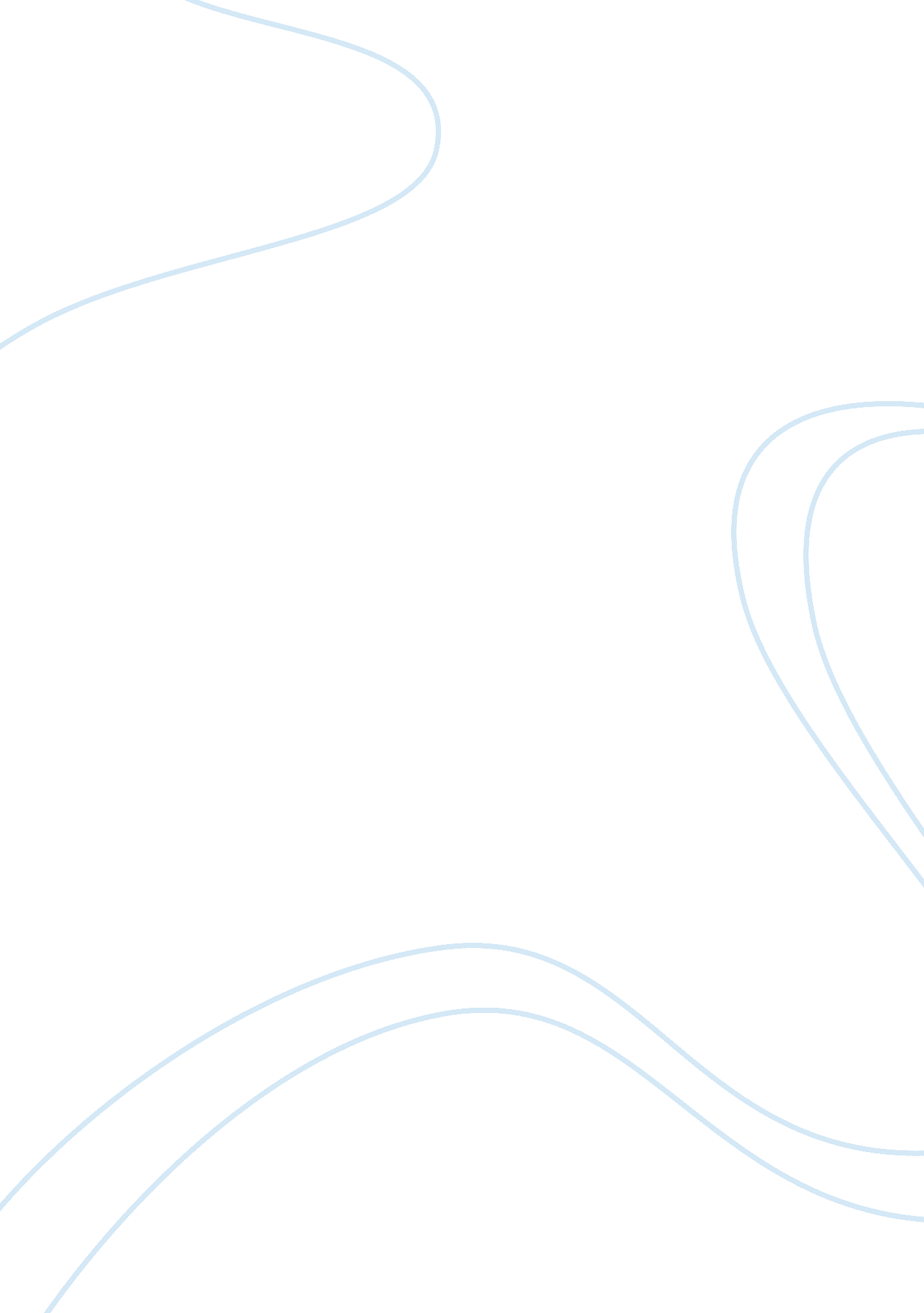 Assignment assignment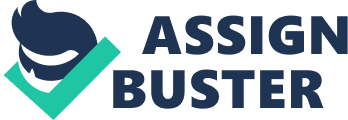 The two parts in this assignment will contribute equally to your grade and will be evaluated separately. Part 1: Authors and Books Review the following business rules regarding authors and books to complete this part. An author writes one or more books. A book is written by one or more authors. A subject applies to at least 20 books. A book is published in a year. The business rules above specify all of the relevant entities; however, some business rules do not specify both sides of the relationship. You will be completing this list of business rules. . To get started, list the names of all entities provided in the business rules above. 2. Identify the entities that are related to each other. 3. Identify the optionally and plurality constraints on both sides of each relationship, where possible. Indicate where the provided business rules do not provide the optionally and plurality constraints. 4. Create a complete list of business rules. The new list should not add additional entities, but should specify the optionally and plurality constraints for both sides of all relationships. Make reasonable assumptions to create the list and state our assumptions. There is no provably “ right” list of assumptions. 5. Create a conceptual entity-relationship diagram using CroWs Foot notation that reflects your list of business rules. You may use Microsoft Vision Pro or another similarly capable drawing application to produce your RED. Note that cardinalities are not required in the diagram, though relationship connectives are required. Part 2: Veterinary Clinic In this part, you will be repeating the same steps in Part 1 for a more complex veterinary clinic scenario. Review the following business rules then complete the steps indicated below. Every pet has an owner. Owners have one or more pets. A pet may have multiple appointments with multiple veterinarians in the clinic. One veterinarian attends each appointment. Each appointment results in a bill for the pet owner. 1. List the names of all entities provided in the business rules above. 5. Create a conceptual entity-relationship diagram using Crows Foot notation that reflects your list of business rules. Note that cardinalities are not required in the diagram, though relationship connectives are required. Your submission will be evaluated according to the following grading rubric. Grade Qualities Demonstrated by the Assignment Submission Grade Assigned content (70%) Measures the quality of the content in the assignment A+t] 100 The content demonstrates exceptional understanding of all relevant subject matter and its inter-relationships. All major relevant issues are thoroughly covered, and all content is very focused and on-topic. There is no known way to improve the content, and there are absolutely no technical or coverage errors present. A 96 covered, and all content is very focused and on-topic. At most one insignificant technical or coverage error may be present A- 92 The content demonstrates deep understanding of all relevant subject matter and its inter-relationships. All major relevant issues are covered, and all content is on- topic. B+ 88 The content demonstrates understanding of all relevant subject matter and its inter-relationships. Almost all major relevant issues are covered, and the content is at least reasonably on-topic. B 85 The content demonstrates understanding of most relevant subject matter and its inter-relationships. Almost all major relevant issues are covered, and all content B- 82 The content demonstrates moderate understanding of much relevant subject tater and its inter-relationships. There is reasonable coverage of major relevant issues, and the content is at least reasonably on-topic. 8 The content demonstrates some understanding of relevant subject matter and its inter-relationships. Some major relevant issues are covered, and at least some content is on-topic. Co 75 The content demonstrates understanding of a small portion of the relevant subject matter and its inter-relationships. Some major relevant issues are covered, and at least a small portion of the content is on-topic. C. 0 72 The content demonstrates little understanding of and insight into the relevant object matter and its inter-relationships. A small portion of the major relevant issues are covered. The focus of the content may be off topic or on insubstantial or secondary topics D 067 The content demonstrates almost no understanding of or insight into the relevant subject matter and its inter-relationships. Almost none of the major relevant issues are covered, and the content may be almost entirely off-topic. FOE The content demonstrates no understanding of or insight into the relevant subject matter and its inter-relationships. No major relevant issues are covered, 